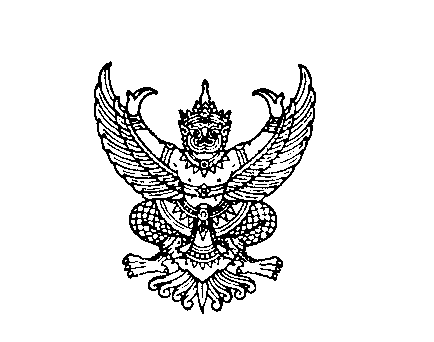 ที่ มท 0816.2/ว						             กระทรวงมหาดไทย								             ถนนอัษฎางค์ กทม. ๑๐๒๐๐						       มิถุนายน  256๓เรื่อง   แนวทางการดำเนินการเกี่ยวกับเงินอุดหนุนค่าอาหารกลางวันและอาหารเสริม (นม) กรณีนักเรียนที่ไม่มีหลักฐาน         ทะเบียนราษฎรหรือไม่มีสัญชาติไทย (เด็กรหัส G)เรียน   ผู้ว่าราชการจังหวัด ทุกจังหวัด อ้างถึง  หนังสือกรมส่งเสริมการปกครองท้องถิ่น ที่ มท ๐๘๑๖.๒/ว ๑๖๙ ลงวันที่ ๑๗ มกราคม ๒๕๖๓สิ่งที่ส่งมาด้วย	๑. สำเนาหนังสือสำนักเลขาธิการคณะรัฐมนตรี ที่ นร ๐๕๐๓/ว (ล) ๘๙๙๐ 	         	    ลงวันที่ ๗ กรกฎาคม ๒๕๔๘						จำนวน ๑ ชุด		๒. สำเนาระเบียบกระทรวงศึกษาธิการว่าด้วยหลักฐานในการรับนักเรียน นักศึกษาเข้าเรียนในสถานศึกษา พ.ศ. ๒๕๔๘  				จำนวน ๑ ชุด		๓. สำเนาประกาศกระทรวงศึกษาธิการ ลงวันที่ ๓๑ ตุลาคม พ.ศ. ๒๕๖๒  	จำนวน ๑ ชุด                     ตามหนังสือที่อ้างถึง กรมส่งเสริมการปกครองท้องถิ่นได้แจ้งแนวทางการขอรับเงินอุดหนุนอาหารกลางวันและจัดซื้ออาหารเสริม (นม) กรณีเด็กรหัส G โดยให้จังหวัดแจ้งองค์กรปกครองส่วนท้องถิ่นทราบ 
ตามข้อหารือของสำนักงานคณะกรรมการการศึกษาขั้นพื้นฐาน กระทรวงศึกษาธิการ ความละเอียดแจ้งแล้ว นั้น                     กระทรวงมหาดไทยขอเรียนว่า ตามมติคณะรัฐมนตรี เมื่อวันที่ ๕ กรกฎาคม ๒๕๔๘ เห็นชอบให้จัดสรรงบประมาณอุดหนุนเป็นค่าใช้จ่ายรายหัวให้แก่สถานศึกษาที่จัดการศึกษาให้แก่กลุ่มบุคคลที่ไม่มีหลักฐานทะเบียนราษฎรหรือไม่มีสัญชาติไทย เพื่อขยายโอกาสทางการศึกษาแก่บุคคลที่ไม่มีหลักฐานทางทะเบียนราษฎร
หรือไม่มีสัญชาติไทย ดังนั้น เพื่อให้การปฏิบัติงานขององค์กรปกครองส่วนท้องถิ่นเป็นไปตามมติคณะรัฐมนตรีดังกล่าว จึงขอความร่วมมือจังหวัดแจ้งองค์กรปกครองส่วนท้องถิ่นดำเนินการ ดังนี้	 ๑. กรณีนักเรียนที่ไม่มีหลักฐานทะเบียนราษฎรหรือไม่มีสัญชาติไทยที่สามารถกำหนดสถานะ และเลขประจำตัว ๑๓ หลัก ตามกฎหมายว่าด้วยการทะเบียนราษฎรได้ ให้ดำเนินการตามแนวทางที่กำหนดตามหนังสือที่อ้างถึง	 ๒. กรณีนักเรียนที่ไม่มีหลักฐานทะเบียนราษฎรหรือไม่มีสัญชาติไทยที่ยังไม่ได้กำหนดสถานะและเลขประจำตัว ๑๓ หลัก ตามกฎหมายว่าด้วยการทะเบียนราษฎร หากสถานศึกษาได้รับนักเรียนตามมติคณะรัฐมนตรี 
เมื่อวันที่ ๕ กรกฎาคม ๒๕๔๘ ประกอบระเบียบกระทรวงศึกษาธิการว่าด้วยหลักฐานในการรับนักเรียน นักศึกษา
เข้าเรียนในสถานศึกษา พ.ศ. ๒๕๔๘ และประกาศกระทรวงศึกษาธิการ ลงวันที่ ๓๑ ตุลาคม พ.ศ. ๒๕๖๒ 
เรื่อง การรับนักเรียน นักศึกษาที่ไม่มีหลักฐานทะเบียนราษฎรหรือไม่มีสัญชาติไทยแล้ว ฉะนั้น เพื่อให้สอดคล้อง
กับสิทธิขั้นพื้นฐานแก่บุคคลที่มีปัญหาสถานะและสิทธิ และเป็นการขยายโอกาสทางการศึกษาแก่บุคคลที่ไม่มีหลักฐานทะเบียนราษฎรหรือไม่มีสัญชาติไทย และเปิดกว้างให้ทุกคนเข้าเรียนได้โดยไม่จำกัดระดับ ประเภท หรือพื้นที่ แก้ไขปัญหาความซ้ำซ้อนของนักเรียน มีความสอดคล้องกับสถานการณ์ปัจจุบัน องค์กรปกครองส่วนท้องถิ่น
ซึ่งได้รับการอุดหนุนจากรัฐเพื่อเป็นค่าอาหารกลางวันและอาหารเสริม (นม) แก่สถานศึกษาที่จัดการศึกษาตั้งแต่ระดับ/ปฐมวัย...-๒-ปฐมวัยจนถึงระดับประถมศึกษา ก็สามารถอุดหนุนงบประมาณค่าอาหารกลางวัน และจัดซื้ออาหารเสริม (นม) ให้แก่สถานศึกษาตามจำนวนนักเรียนที่มีอยู่จริง รวมถึงนักเรียนที่ไม่มีหลักฐานทะเบียนราษฎรหรือไม่มีสัญชาติไทย 
(เด็กรหัส G) ด้วย                      จึงเรียนมาเพื่อพิจารณาขอแสดงความนับถือปลัดกระทรวงมหาดไทยกรมส่งเสริมการปกครองท้องถิ่นกองส่งเสริมและพัฒนาการจัดการศึกษาท้องถิ่นโทรศัพท์ 0 2241 90๐๐ ต่อ ๕๓๒๔โทรสาร ๐ ๒๒๔๑ ๙๐๒๑-๓ ต่อ ๓๑๘